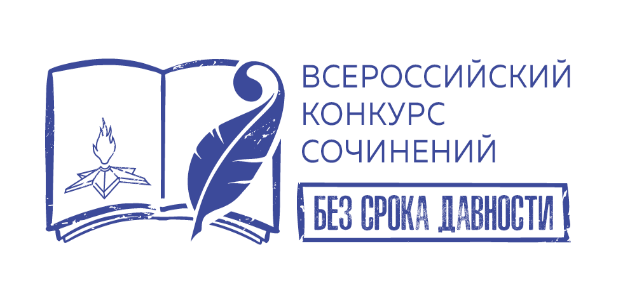 Протокол оценивания работ участников регионального этапа Всероссийского Конкурса сочинений «Без срока давности» Председатель Жюри    ___________________ /____________________________/                                                                                                                                                    подпись                     расшифровка подписи  Члены Жюри: № 1     ___________________ /____________________________/                                                                                                                                                    подпись                     расшифровка подписи                             № 2     ___________________ /____________________________/                                                                                                                                                    подпись                     расшифровка подписи                          № 3     ___________________ /____________________________/                                                                                                                                                    подпись                     расшифровка подписи МП Протокол оценивания работ участников регионального этапа Всероссийского Конкурса сочинений «Без срока давности»___  Председатель Жюри    ___________________ /____________________________/                                                                                                                                                    подпись                     расшифровка подписи  Члены Жюри: № 1     ___________________ /____________________________/                                                                                                                                                    подпись                     расшифровка подписи                             № 2     ___________________ /____________________________/                                                                                                                                                    подпись                     расшифровка подписи                          № 3     ___________________ /____________________________/                                                                                                                                                    подпись                     расшифровка подписи МП Протокол оценивания работ участников регионального этапа Всероссийского Конкурса сочинений «Без срока давности» Председатель Жюри    ___________________ /____________________________/                                                                                                                                                    подпись                     расшифровка подписи  Члены Жюри: № 1     ___________________ /____________________________/                                                                                                                                                    подпись                     расшифровка подписи                             № 2     ___________________ /____________________________/                                                                                                                                                    подпись                     расшифровка подписи                          № 3     ___________________ /____________________________/                                                                                                                                                    подпись                     расшифровка подписи МП Субъект Российской ФедерацииДата5-7 классы (категория 1)5-7 классы (категория 1)5-7 классы (категория 1)5-7 классы (категория 1)5-7 классы (категория 1)                                     ОценкаФ.И.О. участника (полностью)член жюри № 1член жюри № 2член жюри № 3Итог8-9 классы (категория 2)8-9 классы (категория 2)8-9 классы (категория 2)8-9 классы (категория 2)8-9 классы (категория 2)                                     ОценкаФ.И.О. участника (полностью)член жюри № 1член жюри № 2член жюри № 3ИтогОбучающиеся образовательных организаций, реализующих образовательные программы среднего общего образования, в возрасте не старше 18 лет (категория 3)Обучающиеся образовательных организаций, реализующих образовательные программы среднего общего образования, в возрасте не старше 18 лет (категория 3)Обучающиеся образовательных организаций, реализующих образовательные программы среднего общего образования, в возрасте не старше 18 лет (категория 3)Обучающиеся образовательных организаций, реализующих образовательные программы среднего общего образования, в возрасте не старше 18 лет (категория 3)Обучающиеся образовательных организаций, реализующих образовательные программы среднего общего образования, в возрасте не старше 18 лет (категория 3)                                     ОценкаФ.И.О. участника (полностью)член жюри № 1член жюри № 2член жюри № 3ИтогРеспублика БеларусьДата5-7 классы (категория 1)5-7 классы (категория 1)5-7 классы (категория 1)5-7 классы (категория 1)5-7 классы (категория 1)                                     ОценкаФ.И.О. участника (полностью)член жюри № 1член жюри № 2член жюри № 3Итог8-9 классы (категория 2)8-9 классы (категория 2)8-9 классы (категория 2)8-9 классы (категория 2)8-9 классы (категория 2)                                     ОценкаФ.И.О. участника (полностью)член жюри № 1член жюри № 2член жюри № 3ИтогОбучающиеся образовательных организаций, реализующих образовательные программы среднего общего образования, в возрасте не старше 18 лет (категория 3)Обучающиеся образовательных организаций, реализующих образовательные программы среднего общего образования, в возрасте не старше 18 лет (категория 3)Обучающиеся образовательных организаций, реализующих образовательные программы среднего общего образования, в возрасте не старше 18 лет (категория 3)Обучающиеся образовательных организаций, реализующих образовательные программы среднего общего образования, в возрасте не старше 18 лет (категория 3)Обучающиеся образовательных организаций, реализующих образовательные программы среднего общего образования, в возрасте не старше 18 лет (категория 3)                                     ОценкаФ.И.О. участника (полностью)член жюри № 1член жюри № 2член жюри № 3ИтогСпециализированное структурное образовательное подразделение МИД РоссииДата5-7 классы (категория 1)5-7 классы (категория 1)5-7 классы (категория 1)5-7 классы (категория 1)5-7 классы (категория 1)                                     ОценкаФ.И.О. участника (полностью)член жюри № 1член жюри № 2член жюри № 3Итог8-9 классы (категория 2)8-9 классы (категория 2)8-9 классы (категория 2)8-9 классы (категория 2)8-9 классы (категория 2)                                     ОценкаФ.И.О. участника (полностью)член жюри № 1член жюри № 2член жюри № 3ИтогОбучающиеся образовательных организаций, реализующих образовательные программы среднего общего образования, в возрасте не старше 18 лет (категория 3)Обучающиеся образовательных организаций, реализующих образовательные программы среднего общего образования, в возрасте не старше 18 лет (категория 3)Обучающиеся образовательных организаций, реализующих образовательные программы среднего общего образования, в возрасте не старше 18 лет (категория 3)Обучающиеся образовательных организаций, реализующих образовательные программы среднего общего образования, в возрасте не старше 18 лет (категория 3)Обучающиеся образовательных организаций, реализующих образовательные программы среднего общего образования, в возрасте не старше 18 лет (категория 3)                                     ОценкаФ.И.О. участника (полностью)член жюри № 1член жюри № 2член жюри № 3Итог